Publicado en Valencia el 19/10/2018 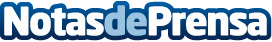 Yago Bader da las claves para aprender como encontrar pareja por InternetYago Bader, emprendedor y formador en comunicación durante años, conjunto a un equipo formado por psicólogos y sociólogos, revelan las claves para conseguir encontrar pareja por Internet y seducir por aplicaciones onlineDatos de contacto:Yago645801107Nota de prensa publicada en: https://www.notasdeprensa.es/yago-bader-da-las-claves-para-aprender-como Categorias: Sociedad Valencia Entretenimiento E-Commerce http://www.notasdeprensa.es